                     Gobierno Municipal El Salto 2018-2021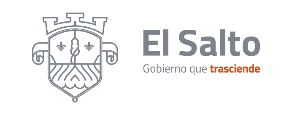 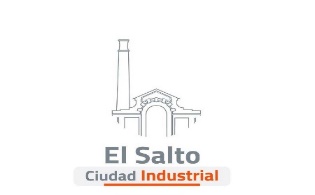 Resumen de informe mayo 2021COORDINACIÓN DE DELEGACIONES Y AGENCIAS MUNICIPALESSan José del Castillo Reportes recibidos Reportes recibidosSolucionadosAlumbrado publico442Fugas de Agua555Drenajes tapados222Desabasto de agua potable 333Solicitud pipas de agua 333 Servicios de la DelegaciónPermiso para quema de ladrillo22Comprobantes de Domicilio1616Domicilios abastecidos en pipa 33Contratos de agua 00San José del Verde Reportes recibidosSolucionadosSeguridad publica00Aseo publico22Alumbrado publico22Fugas de Agua1313Desabasto de agua potable7070Drenajes tapados66 Servicios de la DelegaciónComprobantes de Domicilio192Domicilios abastecidos en pipa246Permiso para quema de Ladrillo24Contratos de agua16Pintas Reportes recibidos Reportes recibidosSolucionadosAlumbrado publico000Fugas de Agua664Desabasto de agua potable999999Drenaje tapado000Aseo publico 000seguridad publica 332Servicios de la delegación Domicilios abastecidos en pipa705705Permiso para quema de Ladrillo32 32 Comprobante de domicilio 9090PintitasPintitas Reportes recibidosSolucionadosAlumbrado publicoAlumbrado publico54Fugas de AguaFugas de Agua2521Desabasto de agua potableDesabasto de agua potable730705Drenaje tapadoDrenaje tapado87San José del Quince Reportes recibidosSolucionadosAlumbrado publico55Fugas de Agua66Desabasto de agua potable7875Drenaje tapado77 Servicios de la DelegaciónPermiso para quema de ladrillo 19Comprobantes de Domicilio54Domicilios abastecidos en pipa270Contratos de agua6Huizachera Reportes recibidosSolucionadosSeguridad publica55Alumbrado publico75Desabasto de agua potable169150Drenajes tapados33 Servicios de la DelegaciónComprobantes de Domicilio70Domicilios abastecidos en pipa359Permiso para quema de Ladrillo66Agencia Lomas del Verde Reportes RecibidosSolucionadosSeguridad publicaAlumbrado publicoFugas de aguaDrenajes tapados Agencia Terrero Reportes recibidosSolucionadosSeguridad publica22Alumbrado publico40Fugas de agua22Desabasto de agua potable00Drenajes tapados00Agencia Ex Hacienda del Castillo Reportes recibidosSolucionadosSeguridad publica11Alumbrado publico518Aseo publico22Drenaje tapado 11Fugas de Agua20Agencia La Loma Reportes recibidosSolucionadosSeguridad publica2020Alumbrado publico300Fugas de Agua60Agencia Infonavit del Castillo Reportes recibidosSolucionadosAlumbrado publico40Fugas de agua65Desabasto de agua potable 00Drenajes tapados11seguridad publica 21Jardines del CastilloReportes recibidosSolucionadosSeguridad publica44Alumbrado publico66Fugas de agua52Desabasto de agua potable 00Drenajes tapados70Agencia del MuelleReportes recibidosSolucionadosSeguridad publica66Alumbrado publico75Fugas de agua1030Drenajes tapados42Agencia La AzucenaReportes recibidosSolucionadosSeguridad publica66Alumbrado publico75Fugas de agua1030Desabasto de agua potable 1010Drenajes tapados42Agencia Agua Blanca Reportes recibidosSolucionadosSeguridad publica55Alumbrado publico00Drenajes tapados00fugas de agua 22Agencia Lomas del SaltoReportes recibidosSolucionadosSeguridad publica44Alumbrado publico777Agencia Parques del CastilloReportes recibidosSolucionadosAlumbrado publico86Seguridad publica 44fugas de agua 21Actividades de la Coordinación Asistencia a distintas delegaciones Reuniones en presidencia con distintos temas para abordar  Atención a agentes municipales  y delegados en oficina Atención al personal de CONAGUA  en oficinas